Filtre à air, rechange FE 35-2Unité de conditionnement : 2 piècesGamme: C
Numéro de référence : 0093.1228Fabricant : MAICO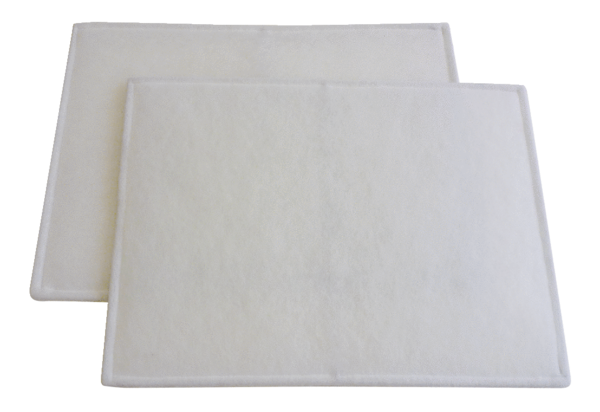 